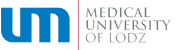 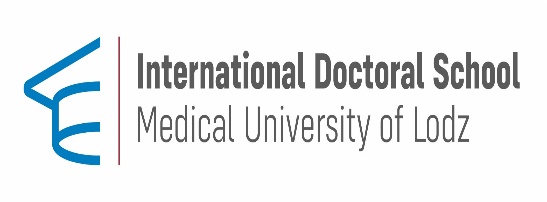 RECRUITMENT TO THE INTERNATIONAL DOCTORAL SCHOOL AT MEDICAL UNIVERSITY OF LODZMedical University of Lodz announces recruitment to the International Doctoral School for academic year 2022/2023. Education at the International Doctoral School:1. includes 8 semesters and is completed with the submission of doctoral dissertation;2. prepares students to obtain a PhD degree in medical sciences and health sciences in the following scientific disciplines:  • pharmaceutical sciences,  • medical sciences,  • health sciences;The list of available positions allocated to organisational units of the International Doctoral School for academic year 2022/2023 is available in the University's electronic system (IRK) or on the website: http://doctoralschool.umed.pl/recruitment/The recruitment procedure for the International Doctoral School is held by way of a contest following the principles set out in Resolution No. 2/2022 of the Senate of the Medical University of Lodz of January 27, 2022 regarding the recruitment rules for the International Doctoral School for the academic year 2021/2022 and is conducted in accordance with the recruitment plan established by the Rector by way of Regulation No. 21/2022 of March 9, 2022, regarding the recruitment plan to the International Doctoral School for the academic year 2022/2023.Candidates are obliged to meet the deadlines specified in the recruitment plan. The candidate who may apply for the admission to the International Doctoral School must be a relevant higher education school graduate who: 1. holds a Master of Science or a Master of Engineering or an equivalent degree;2. obtained a written consent of the proposed doctoral research supervisor to oversee a PhD candidate's work on doctoral dissertation; 3. is not a doctoral student at any other doctoral school.The candidate is obliged to registered in University electronic recruitment system by candidates (https://sd.umed.pl/), later documents should be submitted to the recruitment committee, via The Office of Doctoral Studies, by the dates specified in the recruitment schedule, the following documents:an application for admission to the Doctoral School downloaded from the University electronic recruitment system, filed with the Rector through the Director of the Doctoral School; the application should include in particular: personal details of the candidate, topic of the research project, signature of a proposed supervisor confirming a consent for scientific supervision over preparation of the doctoral thesis;curriculum vitae (resume) including information on education, interests and scientific achievements of the candidate, including scientific publications and scientific meeting communications in the period of the last five years prior to filing of the application for admission to the Doctoral School;the original or a certified copy of the diploma of completion of a second-cycle or a uniform long-cycle programme or a certificate of completion of a second-cycle or a uniform long-cycle programme and on being awarded the professional title of master, master of science or an equivalent title issued by the dean’s office;a certificate of the grade-point average obtained for a first-cycle and second-cycle programme or for a uniform long-cycle programme or for programme of studies completed abroad and being regarded as equivalent to first-cycle and second-cycle programmes or a uniform long-cycle programme; an outline of the research project specified in § 7 item 3, consisting of up to three A4 pages, approved by the proposed supervisor;a certificate confirming knowledge of another modern foreign language, other than English language – if a candidate holds such a certificate;documents confirming scientific achievements including in particular: copies of scientific publications and scientific meeting communications in the period of the last five years prior to filing of the application for admission to the Doctoral School, copies of diplomas confirming awards granted by the Student Scientific Society or other scientific societies, awards granted by the Rector to the best students and graduates or awards granted by the Minister; certificates on:participation in student exchange programmes, completion of post-graduate studies – if a candidate holds such a document;a diploma or a certificate on completion of other programme of university studies - if a candidate holds such a document;two recent and signed photos in the format specified for identification documents;if a candidate has a certificate of disability degree or a certificate specified in  Art. 5 and Art. 62 of the Act of 27 August 1997 on Professional and Social Rehabilitation and Employment of Disables Persons – a copy of the certificate.A candidate, holding a diploma of studies completed abroad which, in compliance with the provisions of the Act, confirms education at the level equivalent to a second–cycle programme or a uniform long-cycle programme in the Republic of Poland, or regarded as equivalent to a Polish diploma of completion of a second-cycle programme or a uniform long-cycle programme and the professional title of master, master of science or an equivalent title, is obliged to submit:a diploma which is authenticated or has an Apostille clause enclosed,a certificate of recognition, under the recognition procedure, of the equivalence of 
the diploma with a relevant Polish diploma of completion of studies and the professional title – if they are required under the law.Documents drawn up in a foreign language other than English should be submitted along with translation into Polish or English.In the case of submitting a certificate of completion of studies a candidate is obliged to submit his/her diploma of completion of studies or a certified copy thereof to the Office for Doctoral Students immediately after such documents are obtained.In the case of foreigners, it is acceptable to send scans of the documents via electronic mail: doctoralschool@umed.lodz.pl, provided that they are sent within the time limit set in the recruitment schedule, and the original documents are submitted to the Recruitment Committee through the Office for Doctoral Students not later than within four days following publication of the list of candidates qualified for admission to the Doctoral School. In such a case the date of sending an e-mail with scans of documents enclosed is deemed to be the date of filing thereof..The full set of documents shall be submitted in a signed white cardboard folderbetween 1 and 20 July 2022 after making a prior appointment at The Office of Doctoral Studiesby e-mail sent to: doctoralschool@umed.lodz.pl  with the following e-mail subject:name and surname – IDS recruitment – appointment bookingDocuments submitted after the aforementioned date will not be acceptedfor recruitment procedures of The International Doctoral School.More information on The International Doctoral School is available on website:   http://doctoralschool.umed.pl/recruitment/e-mail: doctoralschool@umed.lodz.plThe Office of Doctoral Studies  Hallera Sqr.1, 2nd Floor, Room 236, 237(customer service is provided from Monday to Wednesday 9.00-15.00 and Fridays 9.00-15.00)  								Rector								Medical University of Lodz								Prof. Radzisław Kordek  PhD, DSc